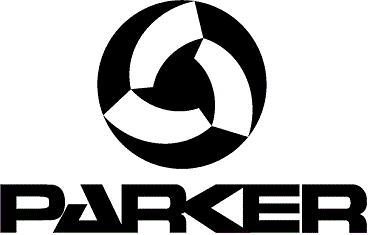 Parker 750 Cabin CruiserWyposażenie standardoweSamoodpływowy kokpit, akumulator, drzwi tylne trzyskrzydłowe, luk daszka przesuwny, fotel sternika, kuchenka, lampa pokładowa LED, stół w kabinie, tapicerki kabiny, zasłony w kabinie, ławki boczne składane, wycieraczka szyby, prysznic wody słodkiej (40L), okna boczne przesuwne, rolka dziobowa, zbiornik paliwa 230 L, zbiornik wody 40L, światła nawigacyjne, lampa pokładowa, drabinka kąpielowa, akumulator, pompa sterowa z kołem sterowym, pompa zęzowa automatyczna, pompa zęzowa manualna, sterowanie hydrauliczneWyposażenie opcjonalneModelDługość calkowita (m)Długość kadłuba (m)Szerokość (m)Waga (kg)Ładowność MAX (kg)Kategoria projektowaMoc silnika MAX (kW)Załoga MAXWysokość całkowita (m)Wysokość do linii wody (m)Zanurzenie (cm)P750CC7,56,952,5518601150C22172,72,338Parker 750 Cabin Cruiser265 865 PLNMercury 150XL EFI85 158 PLNMercury 200XL Verado110 811 PLNMercury 250XL Verado134 353 PLNMercury 300XL Verado144 095 PLNRigging drugiego stanowiska sterowania (Mercury EFI)2 841 PLNRigging drugiego stanowiska sterowania (Mercury Verado)11 609 PLNToaleta manualna6 012 PLN6 012 PLN6 012 PLNZabudowa toalety7 535 PLN7 535 PLN7 535 PLNKlakson913 PLN913 PLN913 PLNLodówka 51 l Vitrifrigo6 850 PLN6 850 PLN6 850 PLNPrysznic pokładowy słodkiej wody1 142 PLN1 142 PLN1 142 PLNTrymklapy Uflex7 002 PLN7 002 PLN7 002 PLNPędnik dziobowy12 900 PLN12 900 PLN12 900 PLNAkumulator dodatkowy3 805 PLN3 805 PLN3 805 PLNWinda kotwicy dziobowa14 080 PLN14 080 PLN14 080 PLNZasilanie brzegowe12 864 PLN12 864 PLN12 864 PLNNamiot kokpitu8 372 PLN8 372 PLN8 372 PLNAntyfouling4 414 PLN4 414 PLN4 414 PLNCerdeck kokpit7 272 PLN7 272 PLN7 272 PLNCerdeck sterówka7 934 PLN7 934 PLN7 934 PLNVendeck kokpit i kabina13 460 PLN13 460 PLN13 460 PLNZabudowa kuchni13 699 PLN13 699 PLN13 699 PLNLuk Webasto BlueSky10 579 PLN10 579 PLN10 579 PLNOgrzewanie 2 kW12 329 PLN12 329 PLN12 329 PLNOsprzęt dodatkowego stanowiska sterowania4 452 PLN4 452 PLN4 452 PLNOsprzęt dodatkowego stanowiska sterowania Verado 225 HP419 PLN419 PLN419 PLNSpryskiwacze szyby1 388 PLN1 388 PLN1 388 PLNTeak kokpit9 894 PLN9 894 PLN9 894 PLNTeak sterówka11 035 PLN11 035 PLN11 035 PLNTrymklapy ZipWake                                                                                                                                                     Trymklapy ZipWake                                                                                                                                                                         12 405 PLNUchwyt dachowy na wędkiUchwyt dachowy na wędki3 501 PLNPack essential39 575 PLNToaleta manualna, Zabudowa toalety, Lodówka 50L, Prysznic słodkiej wody (40L), Trymklapy Uflex, Pędnik dziobowy, KlaksonToaleta manualna, Zabudowa toalety, Lodówka 50L, Prysznic słodkiej wody (40L), Trymklapy Uflex, Pędnik dziobowy, KlaksonPack premium34 628 PLNAkumulator dodatkowy, Zasilanie brzegowe, Namiot kokpitu, Winda kotwiczna dziobowaAkumulator dodatkowy, Zasilanie brzegowe, Namiot kokpitu, Winda kotwiczna dziobowaPack Simrad4 186 PLNSimrad Go7Pack standard +9 894 PLNSimrad Go9, Radio Fusion RA70 (radio FM/AM - BT) + 2 głośnikiSimrad Go9, Radio Fusion RA70 (radio FM/AM - BT) + 2 głośnikiPack Premium 916 667 PLNSimrad NSS9 EVO3, Radio Fusion RA70(radio FM/AM - BT) + 2 głośniki, Radio VHF RS20Simrad NSS9 EVO3, Radio Fusion RA70(radio FM/AM - BT) + 2 głośniki, Radio VHF RS20Pack Premium 1222 680 PLNSimrad NSS12 EVO3, Radio Fusion RA70(radio FM/AM - BT) + 2 głośniki, Radio VHF RS35Simrad NSS12 EVO3, Radio Fusion RA70(radio FM/AM - BT) + 2 głośniki, Radio VHF RS35